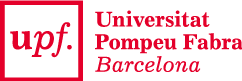 SOL·LICITUD D’INCORPORACIÓ O BAIXA DE MEMBRES GRUPS I/O UNITATS DE RECERCA UPFSignatura coordinador/a	Aprovació sí	/ noBarcelona, Vicerector/a de RecercaSERVEI DE RECERCACognoms, nomDepartamentCategoria laboralDoctor/a Sí/NoAlta BaixaSignatura